GREATER HICKORY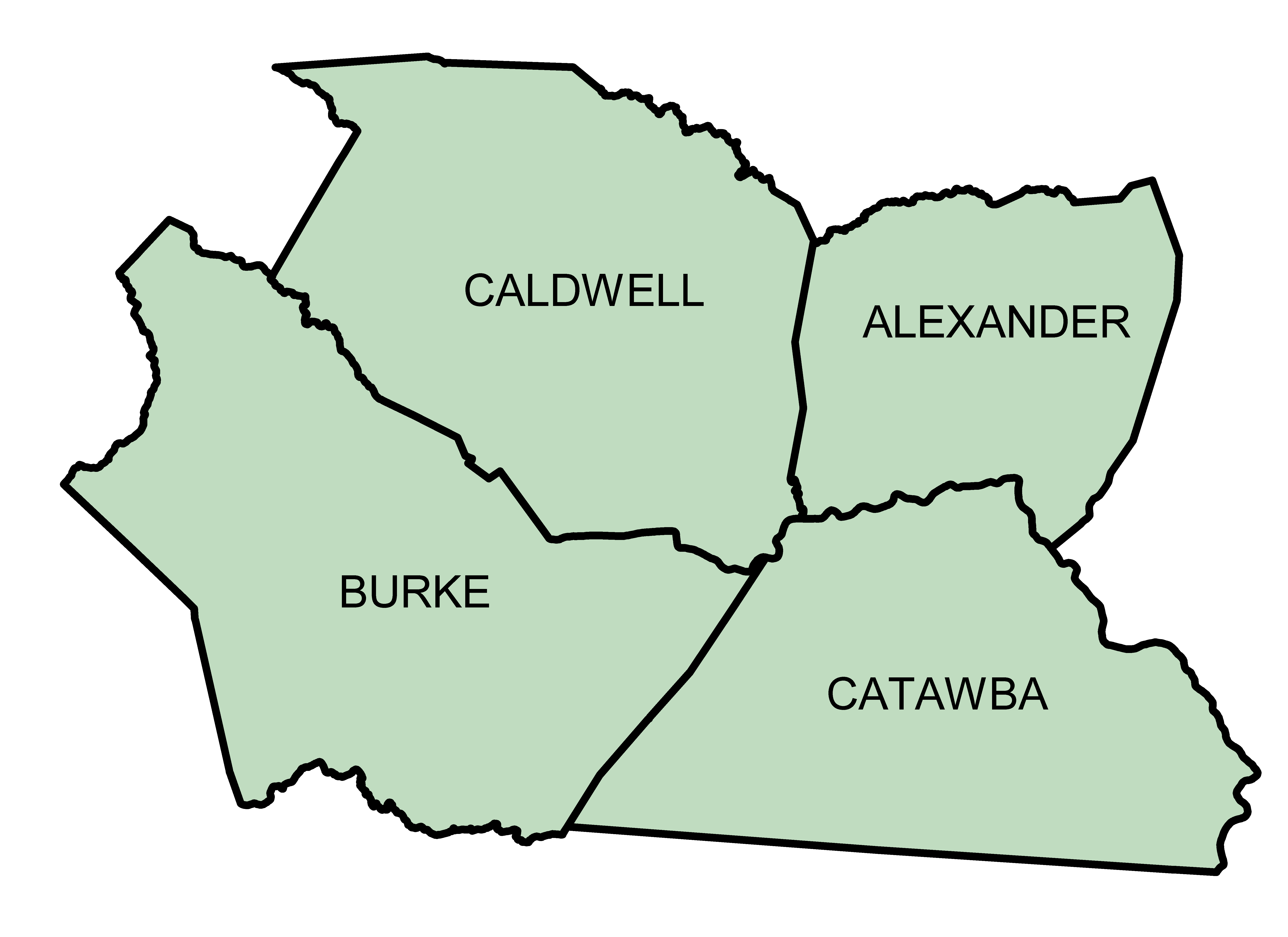 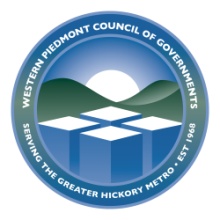    METROPOLITAN PLANNING ORGANIZATION (MPO)   1880 2nd Ave NW, PO Box 9026   Hickory, NC 28601www.wpcog.orgFormato de Quejas por DiscriminaciónOCR (Rev 10/13)Formato de Quejas por DiscriminaciónPágina 2OCR (Rev 10/13)Apellido:Apellido:Nombre:Nombre:Nombre:Nombre:Nombre: Hombre MujerDirección:Dirección:Dirección:Dirección:CiudadEstadoCódigo PostalCódigo PostalTeléfono de Casa:Teléfono de Trabajo:Teléfono de Trabajo:Dirección de correo electrónicoDirección de correo electrónicoDirección de correo electrónicoDirección de correo electrónicoDirección de correo electrónicoIdentificar la categoría de la Discriminación: RAZA	 COLOR	 ORIGEN NACIONAL	 EDAD DISCAPACIDAD	 SEXO/GÉNERO	Identificar la categoría de la Discriminación: RAZA	 COLOR	 ORIGEN NACIONAL	 EDAD DISCAPACIDAD	 SEXO/GÉNERO	Identificar la categoría de la Discriminación: RAZA	 COLOR	 ORIGEN NACIONAL	 EDAD DISCAPACIDAD	 SEXO/GÉNERO	Identificar la categoría de la Discriminación: RAZA	 COLOR	 ORIGEN NACIONAL	 EDAD DISCAPACIDAD	 SEXO/GÉNERO	Identificar la categoría de la Discriminación: RAZA	 COLOR	 ORIGEN NACIONAL	 EDAD DISCAPACIDAD	 SEXO/GÉNERO	Identificar la categoría de la Discriminación: RAZA	 COLOR	 ORIGEN NACIONAL	 EDAD DISCAPACIDAD	 SEXO/GÉNERO	Identificar la categoría de la Discriminación: RAZA	 COLOR	 ORIGEN NACIONAL	 EDAD DISCAPACIDAD	 SEXO/GÉNERO	Identificar la categoría de la Discriminación: RAZA	 COLOR	 ORIGEN NACIONAL	 EDAD DISCAPACIDAD	 SEXO/GÉNERO	Identificar la Raza del Demandante Afro Americano	 Blanco	 Hispano	 Asiático Americano Indio Americano	 Nativo de  Alaska	 Islas del Pacífico	 Otra _________________Identificar la Raza del Demandante Afro Americano	 Blanco	 Hispano	 Asiático Americano Indio Americano	 Nativo de  Alaska	 Islas del Pacífico	 Otra _________________Identificar la Raza del Demandante Afro Americano	 Blanco	 Hispano	 Asiático Americano Indio Americano	 Nativo de  Alaska	 Islas del Pacífico	 Otra _________________Identificar la Raza del Demandante Afro Americano	 Blanco	 Hispano	 Asiático Americano Indio Americano	 Nativo de  Alaska	 Islas del Pacífico	 Otra _________________Identificar la Raza del Demandante Afro Americano	 Blanco	 Hispano	 Asiático Americano Indio Americano	 Nativo de  Alaska	 Islas del Pacífico	 Otra _________________Identificar la Raza del Demandante Afro Americano	 Blanco	 Hispano	 Asiático Americano Indio Americano	 Nativo de  Alaska	 Islas del Pacífico	 Otra _________________Identificar la Raza del Demandante Afro Americano	 Blanco	 Hispano	 Asiático Americano Indio Americano	 Nativo de  Alaska	 Islas del Pacífico	 Otra _________________Identificar la Raza del Demandante Afro Americano	 Blanco	 Hispano	 Asiático Americano Indio Americano	 Nativo de  Alaska	 Islas del Pacífico	 Otra _________________Fecha y lugar de la acción discriminatoria alegada(s). Por favor, incluya la fecha más antigua de la discriminación y la fecha más reciente de la discriminación.Fecha y lugar de la acción discriminatoria alegada(s). Por favor, incluya la fecha más antigua de la discriminación y la fecha más reciente de la discriminación.Fecha y lugar de la acción discriminatoria alegada(s). Por favor, incluya la fecha más antigua de la discriminación y la fecha más reciente de la discriminación.Fecha y lugar de la acción discriminatoria alegada(s). Por favor, incluya la fecha más antigua de la discriminación y la fecha más reciente de la discriminación.Fecha y lugar de la acción discriminatoria alegada(s). Por favor, incluya la fecha más antigua de la discriminación y la fecha más reciente de la discriminación.Fecha y lugar de la acción discriminatoria alegada(s). Por favor, incluya la fecha más antigua de la discriminación y la fecha más reciente de la discriminación.Fecha y lugar de la acción discriminatoria alegada(s). Por favor, incluya la fecha más antigua de la discriminación y la fecha más reciente de la discriminación.Fecha y lugar de la acción discriminatoria alegada(s). Por favor, incluya la fecha más antigua de la discriminación y la fecha más reciente de la discriminación.Nombre de las personas responsables de la acción discriminatoria (s):Nombre de las personas responsables de la acción discriminatoria (s):Nombre de las personas responsables de la acción discriminatoria (s):Nombre de las personas responsables de la acción discriminatoria (s):Nombre de las personas responsables de la acción discriminatoria (s):Nombre de las personas responsables de la acción discriminatoria (s):Nombre de las personas responsables de la acción discriminatoria (s):Nombre de las personas responsables de la acción discriminatoria (s):¿Cómo fué discriminado? Describir la naturaleza de la acción, decisión, o condiciones de la supuesta discriminación. Explicar lo más claramente posible lo que ocurrió y por qué usted cree que su condición de protección (fundamento) fué un factor en la discriminación. Incluya de qué manera otras personas fueron tratadas de manera diferente a usted. (Si es necesario adjunte páginas adicional (es)).¿Cómo fué discriminado? Describir la naturaleza de la acción, decisión, o condiciones de la supuesta discriminación. Explicar lo más claramente posible lo que ocurrió y por qué usted cree que su condición de protección (fundamento) fué un factor en la discriminación. Incluya de qué manera otras personas fueron tratadas de manera diferente a usted. (Si es necesario adjunte páginas adicional (es)).¿Cómo fué discriminado? Describir la naturaleza de la acción, decisión, o condiciones de la supuesta discriminación. Explicar lo más claramente posible lo que ocurrió y por qué usted cree que su condición de protección (fundamento) fué un factor en la discriminación. Incluya de qué manera otras personas fueron tratadas de manera diferente a usted. (Si es necesario adjunte páginas adicional (es)).¿Cómo fué discriminado? Describir la naturaleza de la acción, decisión, o condiciones de la supuesta discriminación. Explicar lo más claramente posible lo que ocurrió y por qué usted cree que su condición de protección (fundamento) fué un factor en la discriminación. Incluya de qué manera otras personas fueron tratadas de manera diferente a usted. (Si es necesario adjunte páginas adicional (es)).¿Cómo fué discriminado? Describir la naturaleza de la acción, decisión, o condiciones de la supuesta discriminación. Explicar lo más claramente posible lo que ocurrió y por qué usted cree que su condición de protección (fundamento) fué un factor en la discriminación. Incluya de qué manera otras personas fueron tratadas de manera diferente a usted. (Si es necesario adjunte páginas adicional (es)).¿Cómo fué discriminado? Describir la naturaleza de la acción, decisión, o condiciones de la supuesta discriminación. Explicar lo más claramente posible lo que ocurrió y por qué usted cree que su condición de protección (fundamento) fué un factor en la discriminación. Incluya de qué manera otras personas fueron tratadas de manera diferente a usted. (Si es necesario adjunte páginas adicional (es)).¿Cómo fué discriminado? Describir la naturaleza de la acción, decisión, o condiciones de la supuesta discriminación. Explicar lo más claramente posible lo que ocurrió y por qué usted cree que su condición de protección (fundamento) fué un factor en la discriminación. Incluya de qué manera otras personas fueron tratadas de manera diferente a usted. (Si es necesario adjunte páginas adicional (es)).¿Cómo fué discriminado? Describir la naturaleza de la acción, decisión, o condiciones de la supuesta discriminación. Explicar lo más claramente posible lo que ocurrió y por qué usted cree que su condición de protección (fundamento) fué un factor en la discriminación. Incluya de qué manera otras personas fueron tratadas de manera diferente a usted. (Si es necesario adjunte páginas adicional (es)).La ley prohíbe la intimidación o represalias contra cualquier persona porque él o ella ha tomado medidas, o ha participado activamente, para garantizar los derechos protegidos por estas leyes. Si usted siente que ha sido víctima de represalias, además de la supuesta discriminación, por favor explique las circunstancias a continuación. Explique qué medidas tomó usted que cree que fueron la causa de las supuestas represalias.La ley prohíbe la intimidación o represalias contra cualquier persona porque él o ella ha tomado medidas, o ha participado activamente, para garantizar los derechos protegidos por estas leyes. Si usted siente que ha sido víctima de represalias, además de la supuesta discriminación, por favor explique las circunstancias a continuación. Explique qué medidas tomó usted que cree que fueron la causa de las supuestas represalias.La ley prohíbe la intimidación o represalias contra cualquier persona porque él o ella ha tomado medidas, o ha participado activamente, para garantizar los derechos protegidos por estas leyes. Si usted siente que ha sido víctima de represalias, además de la supuesta discriminación, por favor explique las circunstancias a continuación. Explique qué medidas tomó usted que cree que fueron la causa de las supuestas represalias.La ley prohíbe la intimidación o represalias contra cualquier persona porque él o ella ha tomado medidas, o ha participado activamente, para garantizar los derechos protegidos por estas leyes. Si usted siente que ha sido víctima de represalias, además de la supuesta discriminación, por favor explique las circunstancias a continuación. Explique qué medidas tomó usted que cree que fueron la causa de las supuestas represalias.La ley prohíbe la intimidación o represalias contra cualquier persona porque él o ella ha tomado medidas, o ha participado activamente, para garantizar los derechos protegidos por estas leyes. Si usted siente que ha sido víctima de represalias, además de la supuesta discriminación, por favor explique las circunstancias a continuación. Explique qué medidas tomó usted que cree que fueron la causa de las supuestas represalias.La ley prohíbe la intimidación o represalias contra cualquier persona porque él o ella ha tomado medidas, o ha participado activamente, para garantizar los derechos protegidos por estas leyes. Si usted siente que ha sido víctima de represalias, además de la supuesta discriminación, por favor explique las circunstancias a continuación. Explique qué medidas tomó usted que cree que fueron la causa de las supuestas represalias.La ley prohíbe la intimidación o represalias contra cualquier persona porque él o ella ha tomado medidas, o ha participado activamente, para garantizar los derechos protegidos por estas leyes. Si usted siente que ha sido víctima de represalias, además de la supuesta discriminación, por favor explique las circunstancias a continuación. Explique qué medidas tomó usted que cree que fueron la causa de las supuestas represalias.La ley prohíbe la intimidación o represalias contra cualquier persona porque él o ella ha tomado medidas, o ha participado activamente, para garantizar los derechos protegidos por estas leyes. Si usted siente que ha sido víctima de represalias, además de la supuesta discriminación, por favor explique las circunstancias a continuación. Explique qué medidas tomó usted que cree que fueron la causa de las supuestas represalias.Nombre de las personas (testigos, compañeros de trabajo, supervisores, u otros) que podemos contactar para obtener información adicional y apoyar o aclarar su queja: (Adjuntar pagina(s) adicional(es), si es necesario).	Nombre	Dirección	Teléfono1.	2.	3.	4.	Nombre de las personas (testigos, compañeros de trabajo, supervisores, u otros) que podemos contactar para obtener información adicional y apoyar o aclarar su queja: (Adjuntar pagina(s) adicional(es), si es necesario).	Nombre	Dirección	Teléfono1.	2.	3.	4.	Nombre de las personas (testigos, compañeros de trabajo, supervisores, u otros) que podemos contactar para obtener información adicional y apoyar o aclarar su queja: (Adjuntar pagina(s) adicional(es), si es necesario).	Nombre	Dirección	Teléfono1.	2.	3.	4.	Nombre de las personas (testigos, compañeros de trabajo, supervisores, u otros) que podemos contactar para obtener información adicional y apoyar o aclarar su queja: (Adjuntar pagina(s) adicional(es), si es necesario).	Nombre	Dirección	Teléfono1.	2.	3.	4.	Nombre de las personas (testigos, compañeros de trabajo, supervisores, u otros) que podemos contactar para obtener información adicional y apoyar o aclarar su queja: (Adjuntar pagina(s) adicional(es), si es necesario).	Nombre	Dirección	Teléfono1.	2.	3.	4.	Nombre de las personas (testigos, compañeros de trabajo, supervisores, u otros) que podemos contactar para obtener información adicional y apoyar o aclarar su queja: (Adjuntar pagina(s) adicional(es), si es necesario).	Nombre	Dirección	Teléfono1.	2.	3.	4.	Nombre de las personas (testigos, compañeros de trabajo, supervisores, u otros) que podemos contactar para obtener información adicional y apoyar o aclarar su queja: (Adjuntar pagina(s) adicional(es), si es necesario).	Nombre	Dirección	Teléfono1.	2.	3.	4.	Nombre de las personas (testigos, compañeros de trabajo, supervisores, u otros) que podemos contactar para obtener información adicional y apoyar o aclarar su queja: (Adjuntar pagina(s) adicional(es), si es necesario).	Nombre	Dirección	Teléfono1.	2.	3.	4.	¿Ha presentado o tiene intenciones de presentar una queja con respecto a cualquiera de las siguientes cuestiones planteadas? En caso afirmativo, indique la fecha de presentación. Marque todas las que aplican.	 US Comisión de Igualdad de Oportunidades de empleo 		 Administración de Carreteras Federales 		 Administración de Transito Federales 		 US Departamento de Transporte 		 NC Departamento de Transporte 	                                         Corte Federal o Estatal 		 Otros 	¿Ha presentado o tiene intenciones de presentar una queja con respecto a cualquiera de las siguientes cuestiones planteadas? En caso afirmativo, indique la fecha de presentación. Marque todas las que aplican.	 US Comisión de Igualdad de Oportunidades de empleo 		 Administración de Carreteras Federales 		 Administración de Transito Federales 		 US Departamento de Transporte 		 NC Departamento de Transporte 	                                         Corte Federal o Estatal 		 Otros 	¿Ha discutido la denuncia con algún representante de NCDOT? En caso afirmativo, indique el nombre, puesto, y fecha de la discusión.¿Ha discutido la denuncia con algún representante de NCDOT? En caso afirmativo, indique el nombre, puesto, y fecha de la discusión.Por favor proporcione cualquier información adicional que considere usted pueda ayudar a una investigación.Por favor proporcione cualquier información adicional que considere usted pueda ayudar a una investigación.Explique brevemente qué remedio, o acción, está usted buscando debido a la supuesta discriminación.Explique brevemente qué remedio, o acción, está usted buscando debido a la supuesta discriminación.** NO PODEMOS ACEPTAR QUEJAS SIN FIRMAR. POR FAVOR INCLUYA SU FIRMA Y FECHA EN EL SIGUIENTE FORMATO. ** NO PODEMOS ACEPTAR QUEJAS SIN FIRMAR. POR FAVOR INCLUYA SU FIRMA Y FECHA EN EL SIGUIENTE FORMATO. _________________________________________________________________FIRMA DEL SOLICITANTE__________________________________FECHAENVÍE SU FORMATO DE QUEJA A:GREATER HICKORY MPO1880 2ND AVE NWHICKORY, NC  28601O llame828-485-4248 or 828-485-4280ENVÍE SU FORMATO DE QUEJA A:GREATER HICKORY MPO1880 2ND AVE NWHICKORY, NC  28601O llame828-485-4248 or 828-485-4280ESTA SECCION ES POR LA OFICINADate Complaint Received: 	Processed by: 	Case #: 	Referred to:	FHWA	FTA	NCDOT    Date Referred:	ESTA SECCION ES POR LA OFICINADate Complaint Received: 	Processed by: 	Case #: 	Referred to:	FHWA	FTA	NCDOT    Date Referred:	